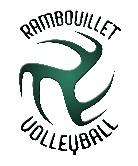 POUVOIRJe soussigné(e) : .....................................................................................................................donne pouvoir à: Mr –Mme –Melle (nom Prénom) ..................................................................................................................................de représentation aux délibérations et votes à l’Assemblée Générale du club Rambouillet Volley-Ball, réunie le 05  Juillet 2023 à l’hippodrome de  Rambouillet.A … … … … … … … … … … … … ..le … … … … … … … … … … … … …Signature 